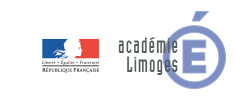 Comment classer les matériaux ?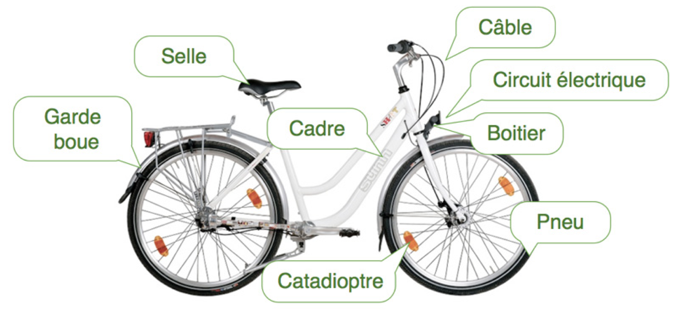 A partir de cette image, quels sont les matériaux utilisés pour la fabrication d’un vélo ?Mes hypothèses :…………………………….2 : Consulter le site web suivant :http://techno-flash.com/animations/familles_materiaux/familles_materiaux.html3 : Recopier le tableau suivant sur une feuille et compléter le tableau : 4 : Bilan :  A recopier On appelle matériau toute matière entrant dans la fabrication d’objets techniques. Il existe 3 familles de matériaux : métalliques, organiques, céramiques auxquelles s’ajoutent les matériaux composites qui sont des associations de matériaux de familles différentes.
Le choix d’un matériau pour la fabrication d’une pièce d’un objet technique dépend donc : des formes des pièces à réaliser, des fonctions et des usages des pièces et des procédés de réalisation. Ranger la fiche dans le porte-vue.FAMILLESD’où viennent-ils ? (Origine)Exemples de matériaux, d’objets